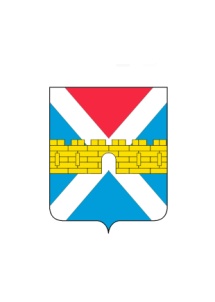 АДМИНИСТРАЦИЯ  КРЫМСКОГО  ГОРОДСКОГО  ПОСЕЛЕНИЯ КРЫМСКОГО РАЙОНАПОСТАНОВЛЕНИЕот ____________________                                                                                                № ______город КрымскО внесении изменений в постановление администрации Крымского городского поселения Крымского района от 13 апреля 2016 года №476  
«О комиссии по соблюдению требований к служебному поведению муниципальных служащих администрации Крымского городского поселения  Крымского района и урегулированию конфликта интересов»В связи с кадровыми перестановками в администрации Крымского городского поселения Крымского района,  п о с т а н о в л я ю:1. Внести изменения в приложение №2 «Состав комиссии по соблюдению требований к служебному поведению муниципальных служащих администрации Крымского городского поселения  Крымского района и урегулированию конфликта интересов» к постановлению администрации Крымского городского поселения Крымского района от 13 апреля 2016 года №476  «О комиссии по соблюдению требований к служебному поведению муниципальных служащих администрации Крымского городского поселения  Крымского района и урегулированию конфликта интересов» и читать его в новой редакции (приложение). 2. Общему отделу администрации Крымского городского поселения Крымского района (Колесник) обнародовать настоящее постановление в соответствии с установленным порядком обнародования муниципальных правовых актов Крымского городского поселения Крымского района.3.Организационному отделу администрации Крымского городского поселения Крымского района (Завгородняя) разместить настоящее постановление на официальном сайте администрации Крымского городского поселения Крымского района в сети Интернет. 4.Постановление вступает в силу после его обнародования.Глава Крымского городского поселения Крымского района                                                                Я.Г.Будагов